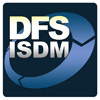 TEST PLANSystem Name: Version: TABLE OF CONTENTSIntroduction	3Test Plan Objectives	3In Scope	3Test Strategy	3Test Schedule	3Test Scenarios and/or Cases	3Control Procedures	3Documentation	3Appendices	4APPROVALS
IntroductionApplication and/or Release DescriptionTest Plan ObjectivesWhat goals will be accomplished by following the test plan?In ScopeWhat Features are in scope to be tested; what features are out of scope?Test StrategyStrategy and phases of testing; e.g. unit test, system test, uat…Test ScheduleWhat are the dates that each phase of testing will occur?Test Scenarios and/or CasesList the names of test scenarios and test cases that will be created and the testing phase that they will be used in (unit, system, uat)Control ProceduresHow will change requests and defect/issue reporting be handled?DocumentationWhat documentation will be produced as a result of testing?AppendicesName (Print)SignatureDate